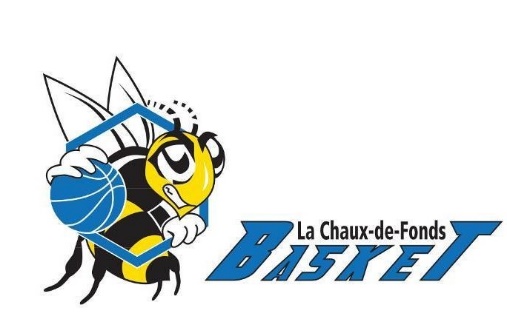 Fiche d’adhésion (nouveau joueur mineur)Je demande l’adhésion de mon enfant au club La Chaux-de-Fonds basket   pour la saison 22-23.Merci d’écrire lisiblement !!!Joueur/joueuse	Nom : _____________________________    Prénom : _____________________Date de naissance (JJ/MM/AAAA) : ________/__________/___________Adresse	Rue : __________________________________________________________NPA Localité : ______________________________________________________________ Je demande la licence avec matchs (voir prix en annexe).  Téléphone mobile : …………………………………………. (Joueur)Téléphone mobile : …………………………………………. (Parent, personne responsable)Téléphone fixe : ……………………………………………... (Autre parent, …)Adresse mail joueur : ………………………………………................@........................................Adresse mail parents : …………………………………………...........@........................................Pour les mineurs, nom et prénom d’un parent ou personne responsable :Nom : ____________________________	Prénom : _____________________________Adresse si différente du joueur/ de la joueuse :Rue : ____________________________________________NPA Localité : _________________________________________________________Date : _________/__________/__________ 	Signature joueur/joueuse : _________________Infos complémentaires (allergies, problème de santé, …) : _________________________________________________________________________________________________________________Signature d’un parent ou de la personne responsable : _________________________________Nous vous prions de remettre en main propre ce document à l’entraîneur de votre enfant dès que possible afin que nous puissions rapidement commander sa licence.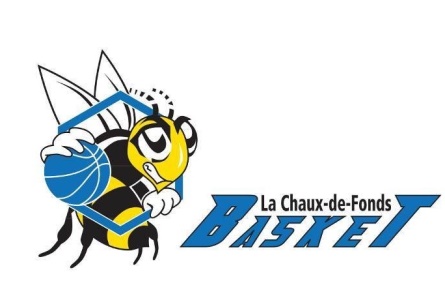 Site internet Durant la saison, votre enfant sera pris en photo lors des différentes manifestations du club La Chaux-de-Fonds basket. Une autorisation parentale est demandée pour la diffusion éventuelle de photos sur le site internet du club et via divers médias. J’autorise la diffusion des photos de mon enfant :     oui	  nonSignature : __________________________AssurancesConcernant les assurances, le club n’assure pas les joueurs. Nous vous demandons par votre signature de certifier que vous êtes bien assurés contre les accidents et en matière de responsabilité civile. De par ma signature, je certifie que le joueur/ la joueuse est assurée(e) contre les accidents et en matière de responsabilité civile.Nom et prénom du joueur/ de la joueuse : _____________________________________
Nom et prénom d’un parent ou personne responsable : _________________________Date et signature d’un parent : ______________________________________________ Merci de remettre ce document dès que possible à l’entraîneur de votre enfant.